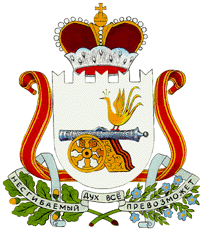 АДМИНИСТРАЦИЯ ЗАБОРЬЕВСКОГО СЕЛЬСКОГО ПОСЕЛЕНИЯДЕМИДОВСКОГО РАЙОНА СМОЛЕНСКОЙ ОБЛАСТИРАСПОРЯЖЕНИЕот 28.11.2018 года № 33-рВ связи с наступлением зимнего периода, в целях обеспечения безопасности отдыха населения на водоемах в период ледостава, предупреждения и сокращения количества несчастных случаев на водоемах на территории Заборьевского сельского поселения Демидовского района Смоленской области, в соответствии с Правилами охраны жизни людей на воде в Смоленской области, утвержденных Постановлением Администрации Смоленской области от 31.08.2006 года № 322:1) Установить специальные знаки о запрещении перехода по льду в местах специально не установленных для перехода, где возможен переход по льду водоемов людей и автотранспорта.2) Организовать в школах проведение уроков безопасности по теме: «Правила безопасности на льду»: - Муниципальное бюджетное общеобразовательное учреждение Заборьевская средняя школа Демидовского района Смоленской области; - Муниципальное бюджетное общеобразовательное учреждение Михайловская основная школа Демидовского района Смоленской области;- Муниципальное бюджетное общеобразовательное учреждение Верхне-Моховичская основная школа Демидовского района Смоленской области.3) Провести разъяснительную работу среди любителей подледного лова рыбы, населения, проживающего вблизи водоемов по правилам безопасности на льду.4) Информировать население о складывающейся ледовой обстановке на водоемах, мерах безопасности на льду.Глава муниципального образованияЗаборьевского сельского поселенияДемидовского района Смоленской области                           Е.В. ХотченковаО мерах по обеспечению безопасности населения на водоемах в зимний период 2019-2020 года на территории Заборьевского сельского поселения Демидовского района Смоленской области